Soziales Zentrum Lino-Club e.V.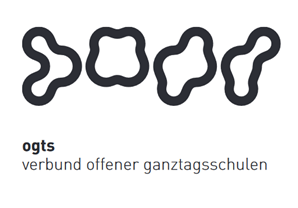 OGTS Merianstraße
Was essen wir diese Woche?Montag, 07.12.2020Hühnernudelsuppentopf (1,3,9)  & Brötchen (1)Dienstag, 08.12.2020Geflügelcurrywurst (9) mit Kartoffel-ABC (3) & SalatMittwoch 09.12.2020Kaiserschmarrn (1,3,7) mit Apfelmus & Vanillesauce (7) Donnerstag 10.12.2020Hähnchen-Nuggets „Urwaldtiere“ (1,6) mit Stampfkartoffeln (7) & heller Gemüsesauce (1,7)Freitag 11.12.2020Lasagne Bolognese (1,7) & Salat Guten Appetit !!!(in Klammern die Allergenkennzeichnung nach der neuen Lebensmittelinformationsverordnung ab 15.12.2014)Unsere Nachtische können Farbstoffe und Konservierungsmittel enthalten.Bei Allergien werden zusätzliche alternative Speisen angeboten. 